Геноцид белорусского народа = Genocide of the belarusian people: информационно-аналитические материалы и документы / Генеральная прокуратура Республики Беларусь ; [под общей редакцией А. И. Шведа]. - Минск : Беларусь, 2022. - 174, [1] с.													___Республика Беларусь неоднократно становилась ареной жесточайших войн, самой кровопролитной из которых была Великая Отечественная война. В 2022 году под редакцией генерального прокурора Беларуси Андрея Шведа вышла в свет книга «Геноцид белорусского народа». В ней собраны справочно-аналитические и документальные сведения из расследуемого Генеральной прокуратурой уголовного дела о зверствах немецких оккупантов и их пособников в годы Великой Отечественной войны. Издание будет полезно для историков, научных и музейных работников, исследователей, преподавателей, а также всех, кто интересуется историческим наследием Беларуси. 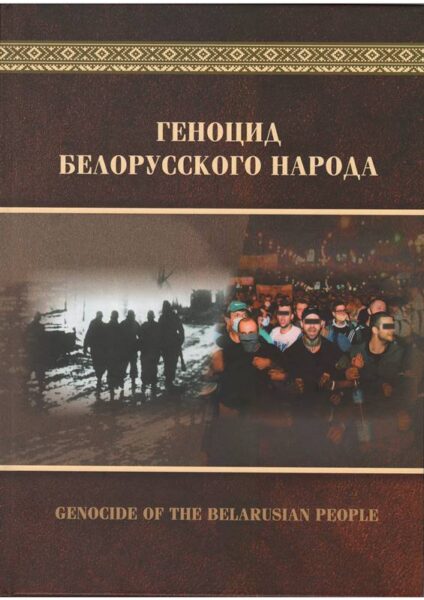 